CÂU CHUYỆN NHỎ VỀ NHỮNG QUẢ CAMNgày 9/4/2024, các bạn nhỏ lớp MGN B4 hào hứng tham gia hoạt động khám phá quả cam và pha chế cốc nước cam thơm ngon và nhiều chất dinh dưỡng."Cây cam mảnh dẻ đứng ở góc vườn, nó cứ lặng yên như thế mà mấy ai biết được dưới tán lá xanh, sau lớp vỏ cây thô ráp là dòng nhựa sống cuồn cuộn đang chảy để tích lũy dưỡng chất cho cây. Rễ siêng chắt chiu khoáng chất để trái cam sau này thơm ngon hơn. Từng chùm hoa trắng, bé nhỏ nơi đầu cành hứa hẹn những chùm quả rất to. Khi hoa tàn, từ sau những cách lá xen lẫn những chùm cam nhỏ li ti. Những đốm xanh non như hàng ngàn quả chuông tí hon đang e lệ chào đón chị gió. Màu xanh thẫm của những chùm quả dễ hòa với màu xanh lá cây, nhưng khi chúng trưởng thành, màu vỏ xanh nhạt hơn. Chẳng mấy chốc chúng đã to bằng nắm tay trẻ em. Chùm quả trĩu nặng đầu cành, ba em phải chống gậy để quả khỏi sà xuống mặt đất. Từng trái cam rung rinh trong gió, theo thời gian nó ngả sang màu vàng, đó là lúc trái cam chín. Màu vàng tươi nom thật dễ thương, trông giống như vô vàn ông mặt trời nhỏ tỏ rạng góc vườn. Hương cam thơm mát dìu dịu đưa hương trong không gian, khi những trái cam căng mọng, chín vàng, mẹ em sẽ chọn lựa những trái tươi đẹp nhất biếu ông bà"Các bạn nhỏ được lắng nghe cô kể câu chuyện về cây cam để hiểu được quả cam hình thành và lớn lên như thế nào. Từ đó biết trân qúy những quả cam ngon, biết yêu thương và giành tặng những gì tốt nhất cho người thân. Các con cầm trên tay những quả cam mọng nước để cùng tìm hiểu đặc điểm  của quả cam.Cuối cùng các bạn nhỏ còn được tự tay vắt và thưởng thức  những ly nước cam vàng óng, thơm mát trong những ngày đầu hè.Mời ba mẹ cũng ngắm nhìn những khoảnh khắc đầy vitamin yêu thương của các con nha!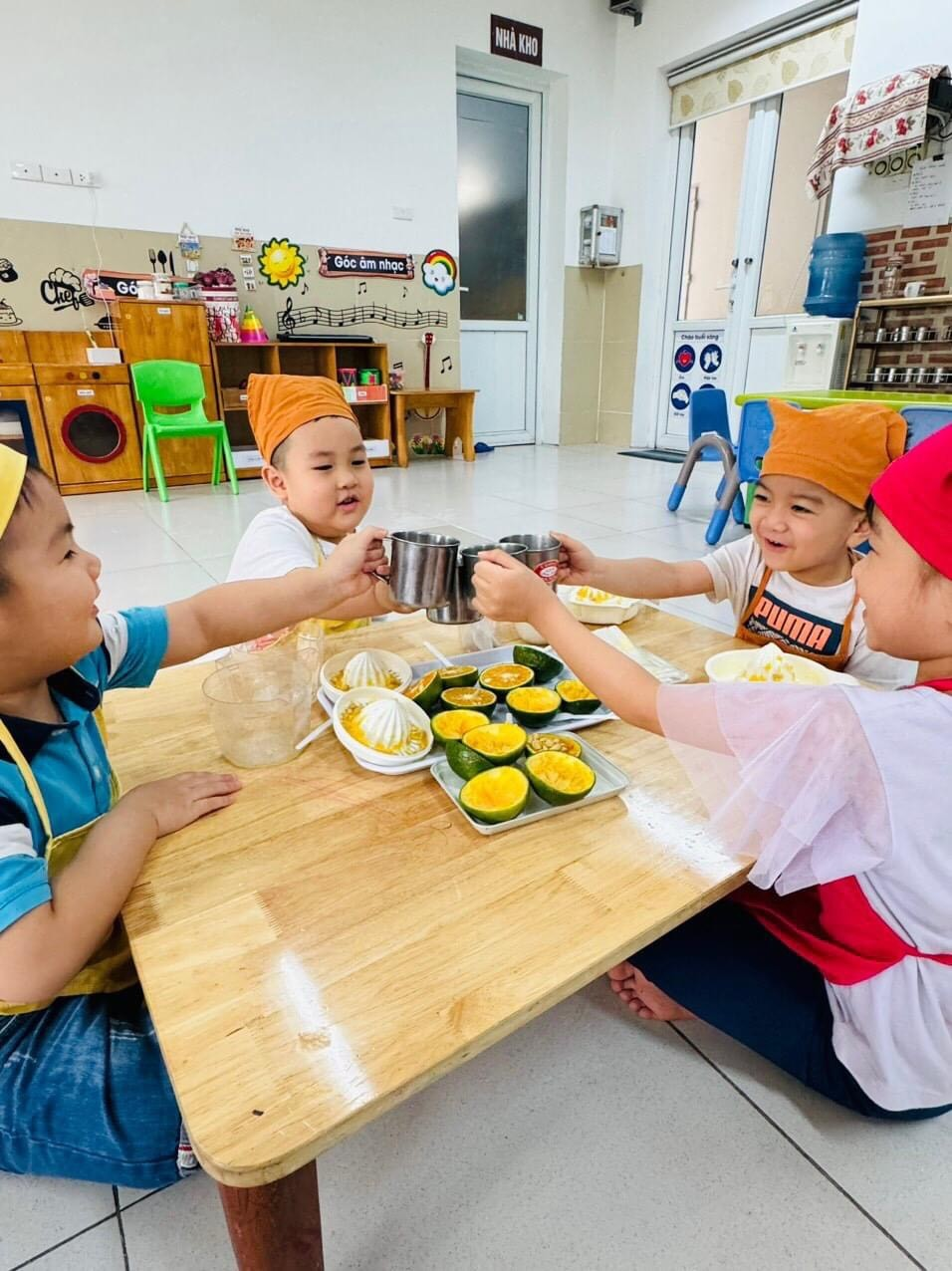 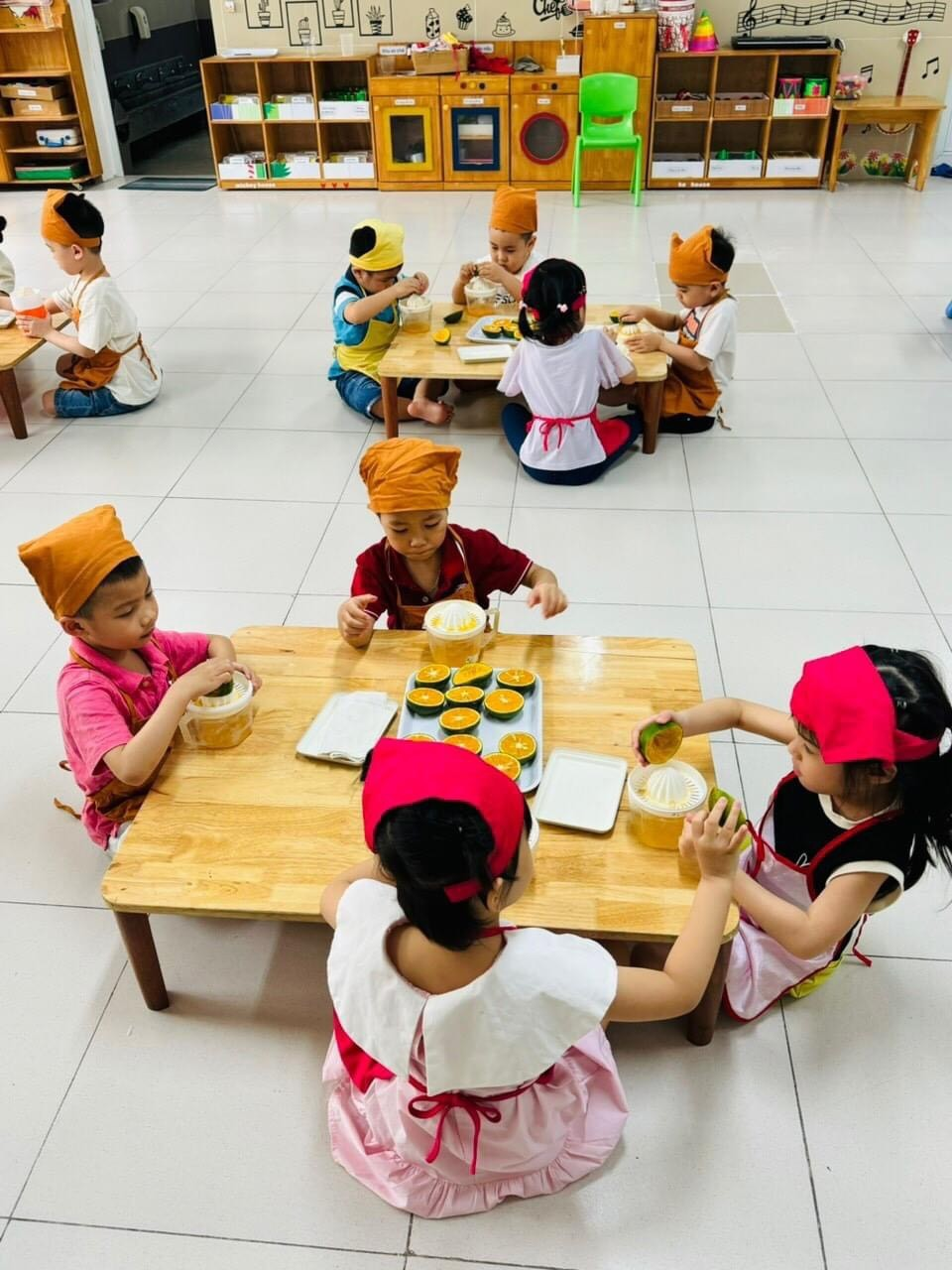 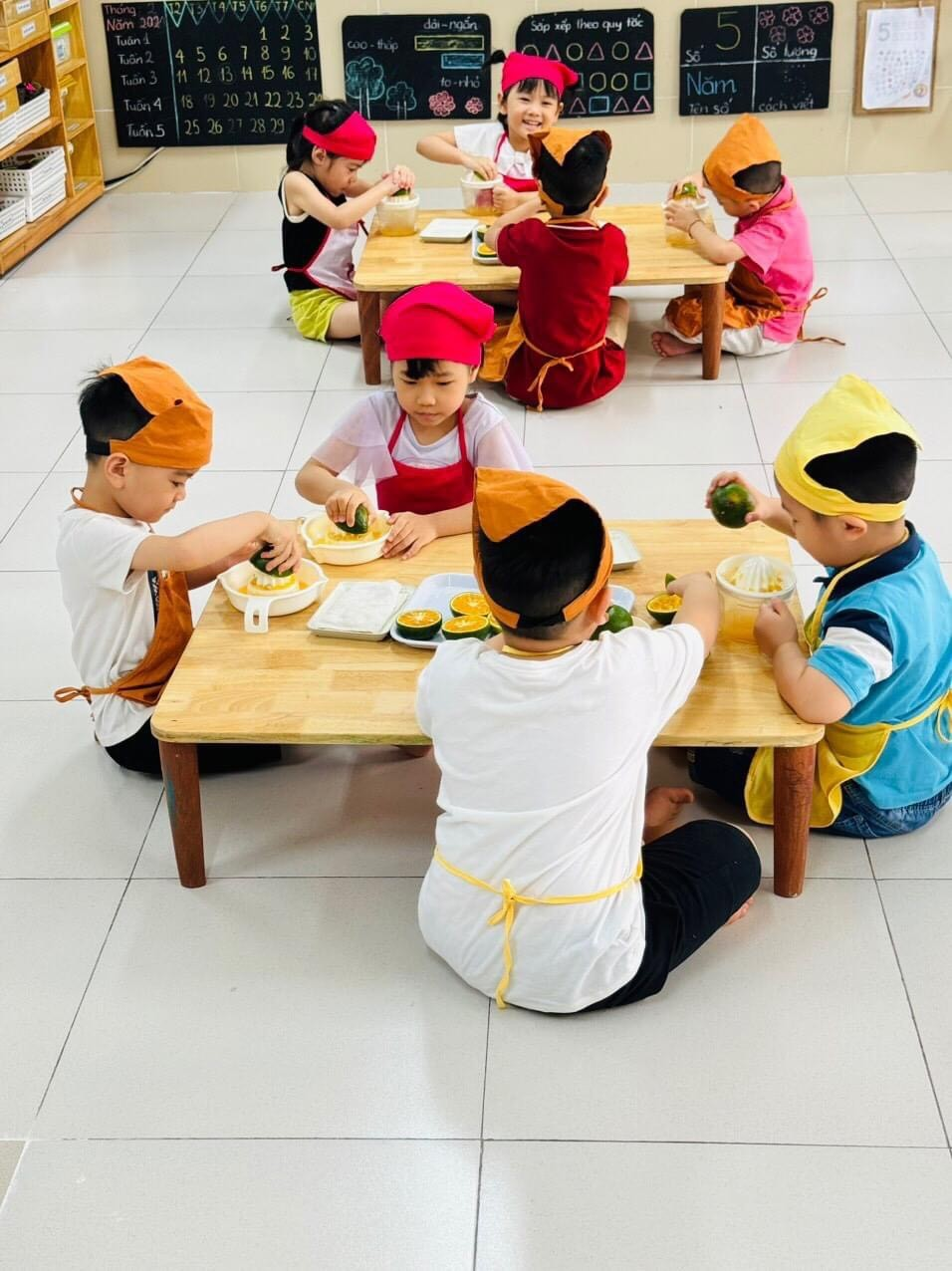 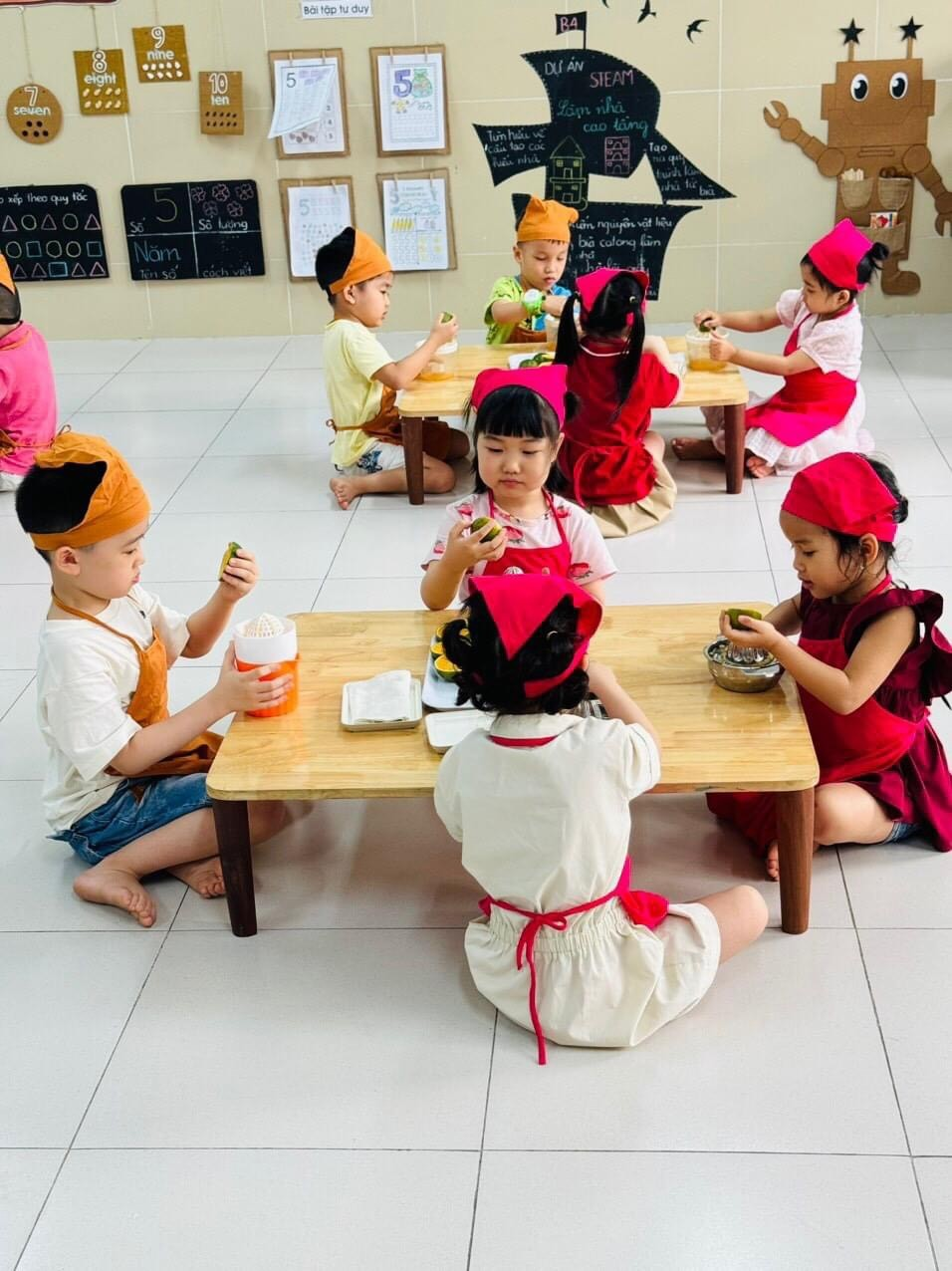 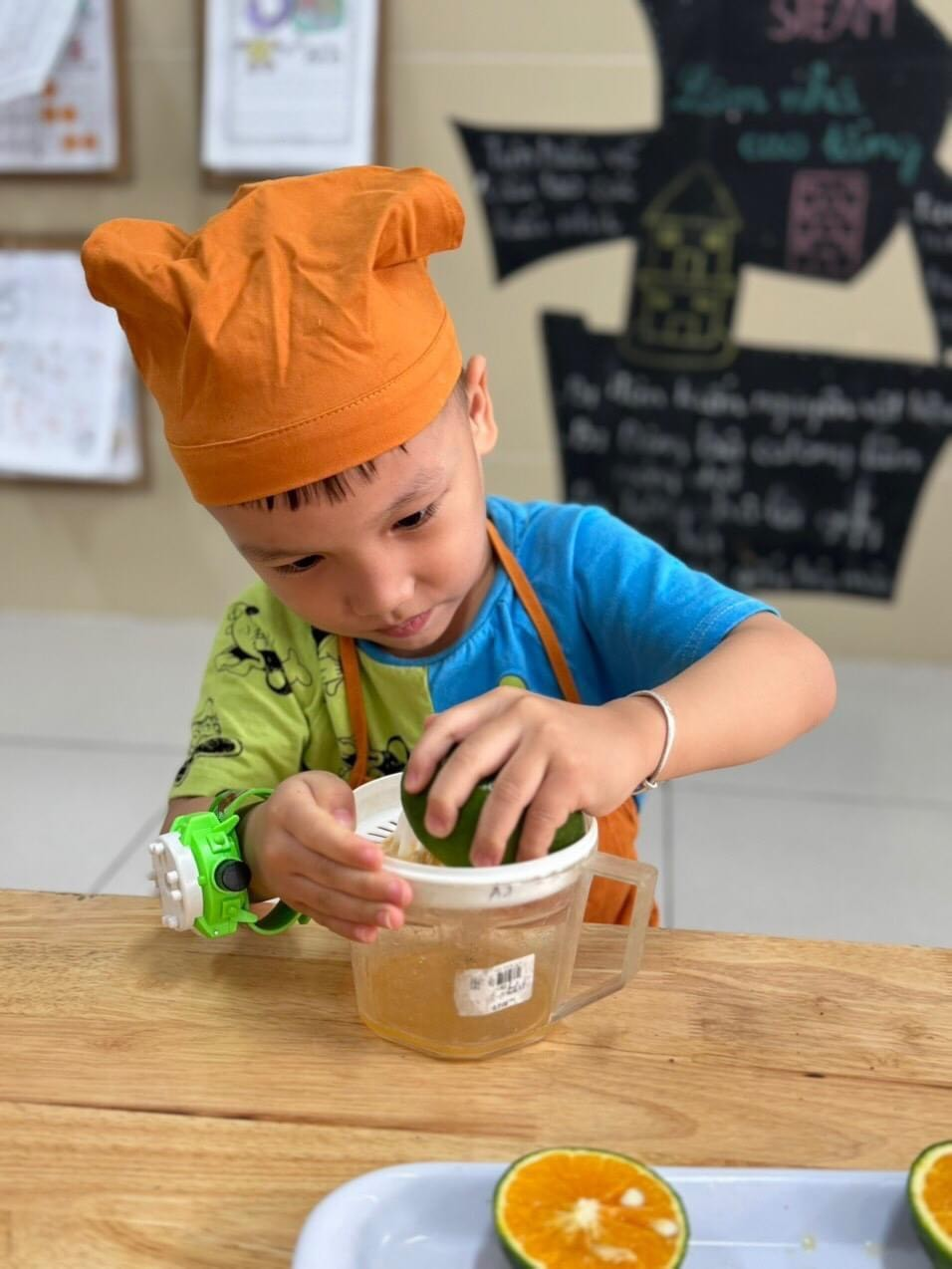 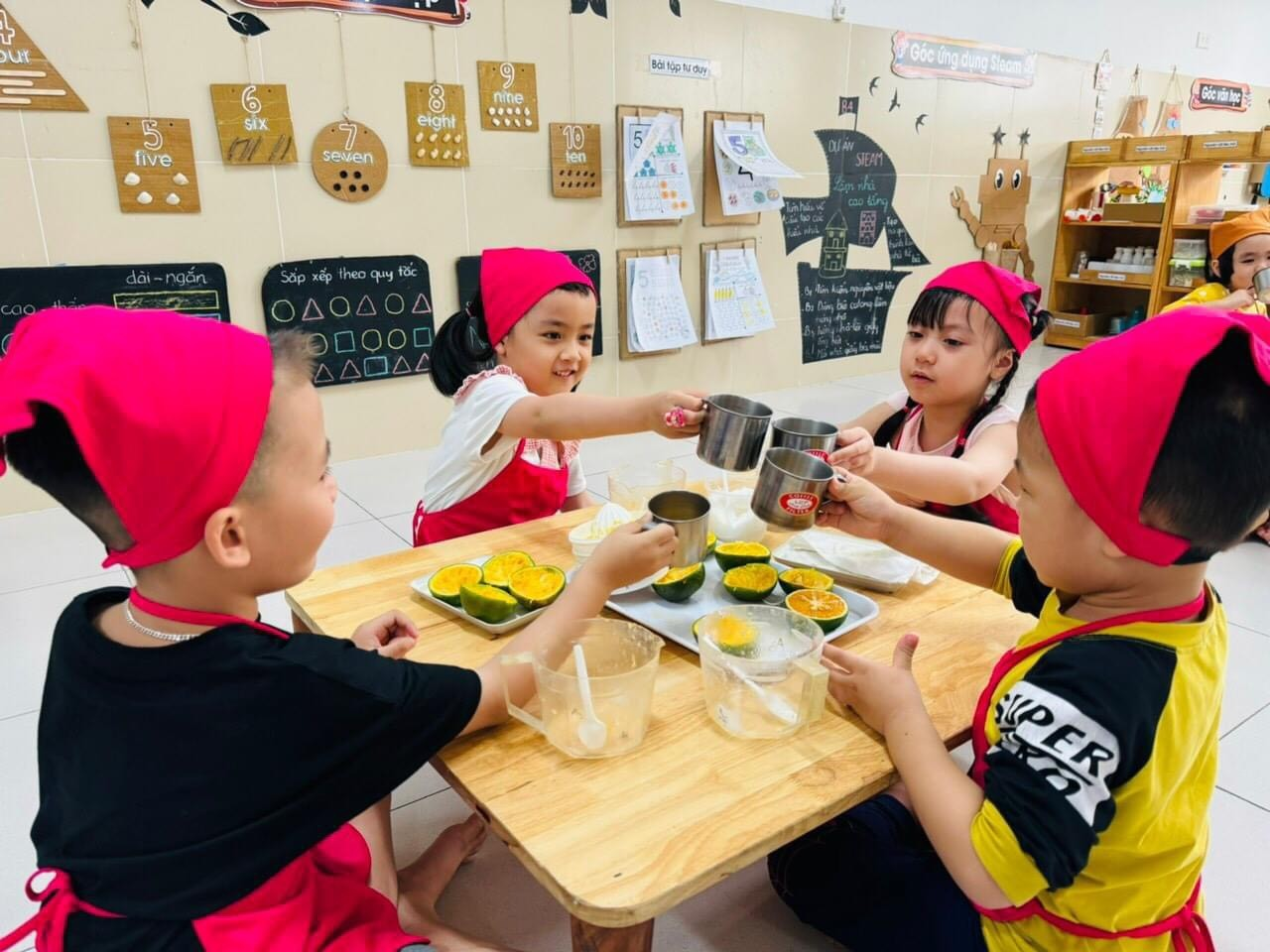 